АДМИНИСТРАЦИЯ ТУРУХАНСКОГО СЕЛЬСОВЕТАТУРУХАНСКОГО РАЙОНА КРАСНОЯРСКОГО КРАЯР А С П О Р Я Ж Е Н И Е19.05.2016                                  с. Туруханск                                       № 67О согласовании проекта административного регламента по оказанию муниципальной услуги муниципальным учреждением, подведомственным Администрации Туруханского сельсовета.        В целях реализации положений Федерального закона от 27.07.2010 № 210-ФЗ «Об организации предоставления государственных и муниципальных услуг», распоряжения Правительства Российской Федерации от 17 декабря . N 1993-р «О сводном перечне первоочередных государственных и муниципальных услуг, предоставляемых органами исполнительной власти субъектов Российской Федерации и органами местного самоуправления в электронном виде», Федерального закона РФ от 24.11.1995 N 181-ФЗ (ред. от 29.12.2015) "О социальной защите инвалидов в Российской Федерации", руководствуясь ст.ст. 47, 50 Устава муниципального образования Туруханский  сельсовет Туруханского района Красноярского края:        1. Согласовать прилагаемый проект Административного регламента по оказанию муниципальных услуг муниципальным учреждением, подведомственным Администрации Туруханского сельсовета в новой редакции.        2. Контроль за исполнением данного распоряжения возложить на начальника организационно-правового отдела Потапову Г.К.       3. Распоряжение вступает в силу со дня подписания.Глава Туруханского сельсовета                                                      А.Е. МикулаПриложение к распоряжению Администрации Туруханского сельсовета№ 67 «19» мая 2016проектАДМИНИСТРАТИВНЫЙ РЕГЛАМЕНТПО ПРЕДОСТАВЛЕНИЮ МУНИЦИПАЛЬНЫМ КАЗЕННЫМ УЧРЕЖДЕНИЕМ КУЛЬТУРЫ «СЕЛЬСКАЯ БИБЛИОТЕКА д.СЕЛИВАНИХА»  МУНИЦИПАЛЬНОЙ УСЛУГИ «ПРЕДОСТАВЛЕНИЕ ДОСТУПА К ОЦИФРОВАННЫМ ИЗДАНИЯМ, В ТОМ ЧИСЛЕ ИЗ ФОНДА РЕДКИХ КНИГ, ХРАНЯЩИХСЯ В БИБЛИОТЕКАХ, С УЧЕТОМ СОБЛЮДЕНИЯ ТРЕБОВАНИЙ ЗАКОНОДАТЕЛЬСТВА РОССИЙСКОЙ ФЕДЕРАЦИИ ОБ АВТОРСКИХ И СМЕЖНЫХ ПРАВАХ»I. ОБЩИЕ ПОЛОЖЕНИЯ1.1. Административный регламент устанавливает порядок и стандарт предоставления муниципальной услуги Муниципальным казенным учреждением культуры «Сельская библиотека д.Селиваниха»  "Предоставление доступа к оцифрованным изданиям, в том числе к фонду редких книг, хранящимся в библиотеках, с учетом соблюдения требований законодательства Российской Федерации об авторских и смежных правах", разработан в целях повышения качества и доступности вышеуказанной услуги и создания комфортных условий для получателей услуг (далее - регламент, муниципальная услуга соответственно).1.2. Административный регламент определяет сроки, последовательность административных действий и административных процедур, требования к порядку их выполнения, устанавливает формы контроля за предоставлением муниципальной услуги и регламентирует порядок обжалования заявителями решений и действий (бездействия) должностных лиц, а также принимаемых ими решений при предоставлении муниципальной услуги.1.3. Заявителями на предоставление муниципальной услуги являются юридические и физические лица, обратившиеся с запросом о предоставлении муниципальной услуги, выраженным в устной, письменной или электронной форме (далее - заявители).1.4. Исполнителем муниципальной услуги является Муниципальное казенное учреждение культуры «Сельская библиотека д.Селиваниха»   (далее - учреждение).Учреждение не имеет структурных подразделений.1.5. Информация о месте нахождения и графике работы учреждения приведена в приложении N 1 к регламенту.1.6. Предоставление муниципальной услуги осуществляется в соответствии со следующими нормативными правовыми актами:Конституцией Российской Федерации ("Российская газета", N 237, 25.12.1993);Гражданским кодексом Российской Федерации ("Собрание законодательства РФ", 05.12.1994, N 32, ст. 3301, "Российская газета", 08.12.1994, N 238 - 239);Федеральным законом РФ от 06.10.2003 N 131-ФЗ "Об общих принципах организации местного самоуправления в Российской Федерации" ("Собрание законодательства РФ", 06.10.2003, N 40, ст. 3822, "Парламентская газета", 08.10.2003, N 186, "Российская газета", 08.10.2003, N 202);"Основами законодательства Российской Федерации о культуре" ("Российская газета", 17.11.1992, N 248, "Ведомости СНД и ВС РФ", 19.11.1992, N 46, ст. 2615);Федеральным законом РФ от 29.12.1994 N 78-ФЗ "О библиотечном деле" ("Российская газета", N 11 - 12, 17.01.1995);Федеральным законом РФ от 27.07.2006 N 149-ФЗ "Об информации, информационных технологиях и о защите информации" ("Российская газета", 29.07.2006, N 165, "Собрание законодательства РФ", 31.07.2006, N 31 (1 ч.), ст. 3448, "Парламентская газета", 03.08.2006, N 126 - 127);Федеральным законом РФ от 27.07.2010 N 210-ФЗ "Об организации предоставления государственных и муниципальных услуг" ("Российская газета", 30.07.2010, N 168, "Собрание законодательства РФ", 02.08.2010, N 31, ст. 4179);Федеральным законом РФ от 24.11.1995 N 181-ФЗ (ред. от 29.12.2015) "О социальной защите инвалидов в Российской Федерации" ("Собрание законодательства РФ", 27.11.1995, N 48, ст. 4563, "Российская газета", N 234, 02.12.1995.)Постановлением Правительства РФ от 24.10.2011 N 861 "О федеральных государственных информационных системах, обеспечивающих предоставление в электронной форме государственных и муниципальных услуг (осуществление функций)" ("Собрание законодательства РФ", 30.05.2011, N 22, ст. 3169);Постановлением Правительства РФ от 25 августа 2012 г. N 852 "Об утверждении Правил использования усиленной квалифицированной электронной подписи при обращении за получением государственных и муниципальных услуг и о внесении изменения в правила разработки и утверждения административных регламентов предоставления государственных услуг" ("Российская газета", N 200, 31.08.2012, "Собрание законодательства РФ", 03.09.2012, N 36, ст. 4903);Распоряжением Правительства Российской Федерации от 17.12.2009 N 1993-р "Об утверждении сводного перечня первоочередных государственных и муниципальных услуг, предоставляемых в электронном виде" ("Российская газета", 23.12.2009, N 247, "Собрание законодательства РФ", 28.12.2009, N 52 (2 ч.), ст. 6626);Распоряжением Правительства Российской Федерации от 25.04.2011 N 729-р "Об утверждении Перечня услуг, оказываемых государственными и муниципальными учреждениями и другими организациями, в которых размещается государственное задание (заказ) или муниципальное задание (заказ), подлежащих включению в реестры государственных или муниципальных услуг и предоставляемых в электронной форме" ("Российская газета", N 93, 29.04.2011, "Собрание законодательства РФ", 02.05.2011, N 18, ст. 2679);Распоряжением Правительства Красноярского края от 13.11.2010 N 936-р "Об утверждении дополнительного Сводного перечня государственных и муниципальных услуг Красноярского края, предоставляемых органами исполнительной власти Красноярского края, органами местного самоуправления и подведомственными им учреждениями в электронном виде";Уставом Туруханского сельсовета Туруханского района Красноярского края (свидетельство о государственной регистрации Устава муниципального образования Туруханский сельсовет Туруханского района  Красноярского края №146 от 16.07.1999;Постановлением Администрации Туруханского сельсовета № 98 от 29.10.2011 «О сводном перечне первоочередных муниципальных услуг (функций), предоставляемых муниципальными учреждениями, подведомственными Администрации Туруханского сельсовета»;Уставом Муниципального казенного  учреждения культуры «Сельская библиотека д.Селиваниха».иными нормативными правовыми актами Российской Федерации, Красноярского края, муниципального образования Туруханский сельсовет.1.7. Информация о предоставлении муниципальной услуги размещается на информационных стендах учреждения в местах предоставления услуги, в электронно-телекоммуникационных сетях общего пользования, в том числе:- на официальном сайте муниципального образования Туруханский район (admtr.ru) на странице «Поселения». «Муниципальное образование Туруханский сельсовет» раздел «Муниципальные услуги»;- в государственной информационной системе "Единый портал государственных и муниципальных услуг (функций)": www.gosuslugi.ru;- "Краевой портал государственных и муниципальных услуг": www.gosuslugi.krskstate.ru.1.8. Информирование по процедуре предоставления муниципальной услуги, в том числе о ходе предоставления муниципальной услуги, производится в двух формах: устно (лично или по телефону) и письменно.Информирование производится по вопросам предоставления муниципальной услуги, в том числе:- о месте нахождения и графике работы учреждения, предоставляющего муниципальную услугу;- о справочных телефонах учреждения;- об адресе электронной почты учреждения и официальном сайте учреждения ;- о порядке получения информации по вопросам предоставления муниципальной услуги;- о перечне документов, необходимых для получения муниципальной услуги;- о времени приема заявителей;- об основаниях для отказа в предоставлении муниципальной услуги;- о порядке обжалования действий (бездействия) и решений, осуществляемых и принимаемых в ходе предоставления муниципальной услуги.1.9. Информирование о процедуре предоставления муниципальной услуги, в том числе о ходе предоставления муниципальной услуги, производится в двух формах: устно (лично при обращении в учреждение или по телефону) и письменно (форма заявления, приложение N 3 к регламенту).Информирование о процедуре предоставления муниципальной услуги по телефону осуществляется в рабочие дни в соответствии с графиком работы сотрудников учреждений согласно п. 1.5 настоящего регламента. При ответах на телефонные звонки и устные обращения получателя муниципальной услуги специалисты учреждений, ответственные за информирование, подробно и в вежливой (корректной) форме информируют и консультируют обратившихся по вопросам предоставления муниципальной услуги в пределах своей компетенции.Ответ на телефонный звонок должен начинаться с информации о наименовании учреждения, фамилии, имени, отчестве и должности лица, принявшего телефонный звонок. Время разговора не должно превышать 10 минут. При невозможности должностного лица, ответственного за информирование о правилах предоставления муниципальной услуги, самостоятельно ответить на поставленные вопросы телефонный звонок должен быть переадресован (переведен) на другое должностное лицо или обратившемуся гражданину должен быть сообщен телефонный номер, по которому можно получить необходимую информацию. В случае если специалисты учреждений не могут ответить на вопрос гражданина немедленно, результат рассмотрения вопроса может быть сообщен получателю муниципальной услуги в течение двух часов.Должностное лицо, ответственное за информирование, при личном устном обращении получателей муниципальной услуги предоставляет им информацию о предоставлении муниципальной услуги в устной форме. Время при индивидуальном устном информировании не может превышать 30 минут.Интернет-обращение, направленное по электронной почте, регистрируется ответственным за прием сообщений специалистом путем присвоения регистрационного номера, внесения данного номера и даты в журнал учета и регистрации, предусмотренный номенклатурой дел учреждений, и исполняется в течении трех рабочих дней с момента регистрации обращения.Если информация о предоставлении муниципальной услуги, полученная в устной форме или по телефону, не удовлетворяет получателя муниципальной услуги, заявитель вправе в письменной форме обратиться в адрес учреждений, предоставляющих услугу.При информировании по письменным запросам ответ направляется почтой в адрес заявителя в срок, не превышающий 30 дней со дня регистрации письменного запроса. Ответ на письменное обращение направляется по почтовому адресу, указанному в обращении (форма письменного заявления приведена в приложении N 3 к регламенту).1.10. Информация о процедуре предоставления муниципальной услуги предоставляется бесплатно.II. СТАНДАРТ ПРЕДОСТАВЛЕНИЯ МУНИЦИПАЛЬНОЙ УСЛУГИ2.1. Наименование муниципальной услуги: "Предоставление доступа к оцифрованным изданиям, в том числе к фонду редких книг, хранящимся в библиотеках, с учетом соблюдения требований законодательства Российской Федерации об авторских и смежных правах".2.2. Предоставление муниципальной услуги осуществляется Муниципальным казенным учреждением культуры «Сельская библиотека д.Селиваниха».В процессе предоставления муниципальной услуги учреждение осуществляет взаимодействие с Управлением культуры и молодежной политики администрации Туруханского района, Муниципальным казенным учреждением культуры «Туруханская межпоселенческая централизованная информационно-библиотечная система», органами местного самоуправления, государственными и муниципальными библиотеками, библиотеками иной ведомственной принадлежности, средствами массовой информации, другими организациями и учреждениями различных форм собственности.Учреждение, предоставляющее муниципальную услугу, не вправе требовать от заявителя осуществления действий, в том числе согласований, необходимых для получения муниципальной услуги и связанных с обращением в иные государственные органы, органы местного самоуправления и организации, за исключением получения услуг, включенных в перечень услуг, которые являются необходимыми и обязательными для предоставления муниципальной услуги, утвержденной 2.3. Результатом предоставления муниципальной услуги является доступ получателей муниципальной услуги к оцифрованным изданиям, хранящимся в учреждении, в том числе в фонде редких книг, с учетом соблюдения требований законодательства Российской Федерации об авторских и смежных правах.2.4. Срок предоставления муниципальной услуги:- доступ к оцифрованным изданиям непосредственно в помещениях осуществляется в соответствии с режимом работы учреждения;- максимальное время консультирования специалистом учреждения получателей муниципальных услуг по доступу к оцифрованным изданиям - 10 минут. Предоставление доступа к оцифрованным изданиям осуществляется в течение 10 минут с момента обращения получателя муниципальной услуги;- при наличии очереди на доступ к оцифрованным изданиям в помещениях учреждения непрерывное время пользования базами данных для получателя муниципальной услуги может быть ограничено до 40 минут.2.5. Перечень нормативных правовых актов, регулирующих отношения, возникающие в связи с предоставлением муниципальной услуги:Конституция Российской Федерации от 12.12.1993 ("Российская газета", N 237, 25.12.1993);Гражданский кодекс Российской Федерации ("Российская газета", N 289, 22.12.2006);Федеральный закон Российской Федерации от 27.07.2010 N 210-ФЗ "Об организации предоставления государственных и муниципальных услуг" ("Российская газета", 30.07.2010, N 168, "Собрание законодательства РФ", 02.08.2010, N 31, ст. 4179);Федеральный закон Российской Федерации от 27.07.2006 N 149-ФЗ "Об информации, информационных технологиях и защите информации" ("Российская газета", N 165, 29.07.2006);Закон Российской Федерации от 07.02.1992 N 2300-1 "О защите прав потребителей" ("Российская газета", N 8, 16.01.1996);Федеральный закон Российской Федерации от 09.10.1992 N 3612-1 "Основы законодательства Российской Федерации о культуре" ("Российская газета", N 248, 17.11.1992);Федеральный закон Российской Федерации от 29.12.1994 N 78-ФЗ "О библиотечном деле" ("Российская газета", N 11 - 12, 17.01.1995);Федеральный закон Российской Федерации от 29.12.1994 N 77-ФЗ "Об обязательном экземпляре документов" ("Российская газета", N 11 - 12, 17.01.1995);Постановление Правительства Российской Федерации от 24.07.1997 N 950 "Об утверждении Положения о государственной системе научно-технической информации" ("Российская газета", N 153, 09.08.1997);Закон Красноярского края от 17.05.1999 N 6-400 "О библиотечном деле в Красноярском крае" ("Красноярский рабочий", N 117 - 118, 26.06.1999);Постановление Правительства Красноярского края от 20.01.2009 N 24-п "Об утверждении основных направлений Стратегии культурной политики Красноярского края на 2009 - 2020 годы" ("Ведомости высших органов государственной власти Красноярского края", N 5 (301), 31.01.2009);Стратегия развития информационного общества в Российской Федерации ("Российская газета", N 34, 16.02.2008);Решением Туруханского сельского Совета депутатов  от 29.01.2015 № 43-241 «Об утверждении перечня услуг, которые  являются необходимыми и обязательными для предоставления муниципальных  услуг и предоставляются организациями, участвующими в предоставлении  муниципальных услуг на территории муниципального образования Туруханский сельсовет».Уставом Муниципального казенного  учреждения культуры «Сельская библиотека д.Селиваниха».2.6. Перечень документов, необходимых для получения муниципальной услуги в учреждении:- для получения доступа к муниципальной услуге пользователю необходимо предъявить документ, удостоверяющий личность;- несовершеннолетние в возрасте до 14 лет регистрируются на основании документов, удостоверяющих личность их законных представителей.2.7. Запрещено требовать от заявителя:- представления документов и информации или осуществления действий, представление или осуществление которых не предусмотрено нормативными правовыми актами, регулирующими отношения, возникающие в связи с предоставлением муниципальной услуги;- представления документов и информации, которые в соответствии с нормативными правовыми актами Российской Федерации, нормативными правовыми актами субъектов Российской Федерации и муниципальными правовыми актами находятся в распоряжении государственных органов, предоставляющих государственную услугу, иных государственных органов, органов местного самоуправления и (или) подведомственных государственным органам и органам местного самоуправления организаций, участвующих в предоставлении государственных или муниципальных услуг, за исключением документов, указанных в части 6 статьи 7 Федерального закона от 27.07.2010 N 210-ФЗ "Об организации предоставления государственных и муниципальных услуг".2.8. Основания для отказа в приеме документов, необходимых для предоставления муниципальной услуги, отсутствуют.2.9. Перечень оснований для приостановления либо отказа в предоставлении муниципальной услуги:- утеря или порча документов из фонда библиотеки;- нарушение сроков возврата документов (три и более месяца);- нарушение правил пользования библиотекой;- несоответствие обращения содержанию муниципальной услуги;- запрашиваемый потребителем вид информирования не предусмотрен настоящим Административным регламентом;- запрашиваемая информация не связана с деятельностью данного учреждения по оказанию муниципальной услуги;- технические неполадки на серверном оборудовании и/или технические проблемы с сетью Интернет и/или программным обеспечением в учреждении;- причинение ущерба учреждению.Факты утери или порчи документов из фонда библиотек, нарушения сроков возврата документов библиотеки, нарушений получателем услуги правил пользования библиотекой подтверждаются актом о нарушении, составленным в порядке и действующим в течение срока, установленного правилами пользования учреждения.2.10. Муниципальная услуга предоставляется бесплатно на основании Федерального закона Российской Федерации от 29.12.1994 N 78-ФЗ "О библиотечном деле". Дополнительные сервисные услуги оказываются платно в соответствии с локальными нормативными правовыми актами учреждения (положением о платных услугах, прейскурантом цен).2.11. Максимальный срок ожидания в очереди при подаче запроса о предоставлении муниципальной услуги и при получении результата предоставления муниципальной услуги:- при нахождении заявителя в учреждении срок ожидания в очереди при подаче запроса не должен превышать 10 мин.;- при нахождении заявителя в учреждении срок ожидания в очереди для получения муниципальной услуги зависит от наличия свободных автоматизированных рабочих мест и загруженности сервера и не может превышать одного часа.2.12. Срок и порядок регистрации запроса заявителя о предоставлении муниципальной услуги.При нахождении заявителей непосредственно в учреждении регистрация одного читателя осуществляется в течение 10 минут.2.13. Требования к помещениям и местам, предназначенным для предоставления муниципальной услуги.Муниципальная услуга предоставляется в помещениях библиотек учреждения, специально оборудованных персональными компьютерами с возможностью доступа к оцифрованным изданиям, в том числе к фонду редких книг, печатающим устройством.Места предоставления услуги оборудуются противопожарной системой и средствами пожаротушения, системой оповещения о возникновении чрезвычайной ситуации, системой охраны.Помещения учреждения должны соответствовать санитарно-эпидемиологическим правилам и нормативам "Гигиенические требования к персональным электронно-вычислительным машинам и организации работы, СанПиН 2.2.2/2.4.1340-03",.Учреждение также обеспечивает условия для беспрепятственного доступа к объектам и предоставляемым в них услугам в соответствии со сводом правил СП 59.13330.2012 "СНиП 35-01-2001 "Доступность зданий и сооружений для маломобильных групп населения", включенных в пункт 41 перечня национальных стандартов и сводов правил (частей таких стандартов и сводов правил), в результате применения которых на обязательной основе обеспечивается соблюдение требований Федерального закона "Технический регламент о безопасности зданий и сооружений", утвержденного постановлением Правительства Российской Федерации от 26.12.2014 N 1521.Библиотеки учреждения должны быть оборудованы санитарно-гигиенических помещений в соответствии с данным  сводом правил СП 59.13330.2012.Кроме того для лиц с ограниченными возможностями здоровья (включая лиц, использующих кресла-коляски и собак-проводников) учреждением обеспечиваются:- возможность самостоятельного передвижения по библиотеке в целях доступа к месту предоставления услуги, в том числе с использованием помощи персонала, предоставляющего услуги, ассистивных и вспомогательных технологий, а также кресла-коляски;- сопровождение инвалидов, имеющих стойкие нарушения функции зрения и самостоятельного передвижения, оказание им помощи на территории библиотеки;условия по надлежащему размещению оборудования и носителей информации, необходимых для обеспечения беспрепятственного доступа инвалидов с учетом ограничений их жизнедеятельности;возможность дублирования необходимой для инвалидов звуковой и зрительной информации, а также надписей, знаков и иной текстовой и графической информации знаками, выполненными рельефно-точечным шрифтом Брайля, допуска сурдопереводчика и тифлосурдопереводчика;возможность допуска в помещение учреждения собаки-проводника при наличии документа, подтверждающего ее специальное обучение и выдаваемого по форме и в порядке, определенным законодательством Российской Федерации;соответствующая помощь работников учреждения, предоставляющих муниципальные услуги, инвалидам в преодолении барьеров, мешающих получению ими услуг наравне с другими лицамиоборудование в районе входа в здание зоны для отдыха инвалидов на колясках.Помещения, в которых предоставляется муниципальная услуга, обозначаются соответствующими табличками с указанием номера кабинета,  фамилий, имен, отчеств, наименование должностей специалистов, предоставляющих муниципальную услугу.В указанных помещениях размещаются стенды с информацией следующего содержания:- извлечения из законодательных и иных нормативных актов, содержащих нормы, регулирующие деятельность по предоставлению муниципальной услуги;- справочная информация о специалистах учреждения, участвующих в предоставлении муниципальной услуги (фамилия, имя, отчество работников);- текст административного регламента с приложениями, в том числе: месторасположение, график (режим работы), номера телефонов учреждения, порядок получения информации по процедуре предоставления муниципальной услуги; основания отказа в предоставлении муниципальной услуги; порядок обжалования действий (бездействия) должностного лица, а также принимаемого им решения при предоставлении муниципальной услуги.Для ожидания приема заявителям отводятся места, оснащенные стульями, столами для возможности оформления документов с наличием писчей бумаги, ручек, бланков заявлений.Рабочее место специалиста в помещении для приема заявителей оборудуется телефоном, копировальным аппаратом, персональным компьютером с обеспеченным доступом к электронным справочно-правовым системам.В целях предоставления услуг, доступных для инвалидов в соответствии с требованиями, установленными законодательными и иными нормативными правовыми актами, учреждением обеспечивается:- оказание инвалидам необходимой помощи в доступной для них форме в уяснении порядка предоставления и получения услуги, в оформлении установленных регламентом (порядком) ее предоставления документов, в совершении ими других необходимых для получения услуги действий;- предоставление инвалидам по слуху, при необходимости, услуги с использованием русского жестового языка, включая обеспечение допуска сурдопереводчика, тифлосурдопереводчика;- наличие копий документов, объявлений, инструкций о порядке предоставления услуги (в том числе на информационном стенде), выполненных рельефно-точечным шрифтом Брайля и на контрастном фоне, а также аудиоконтура в регистратуре;- предоставление инвалидам для получения государственной услуги в электронном виде возможности направить заявление через Единый портал государственных и муниципальных услуг (функций) http://www.gosuslugi.ru/ путем заполнения специальной интерактивной формы с обеспечением идентификации получателя, конфиденциальности и мониторинга хода предоставления услуги;- обеспечение других условий доступности, предусмотренных административными регламентами по представлению государственных услуг;- проведение инструктажа сотрудников, осуществляющих непосредственное взаимодействие с получателями услуги, по вопросам ознакомления инвалидов с размещением кабинетов, а также оказания им помощи в уяснении последовательности действий и маршрута передвижения при получении услуги.2.14. Показатели доступности и качества муниципальной услуги:соблюдение учреждением сроков предоставления муниципальной услуги;отсутствие обоснованных жалоб по вопросу предоставления муниципальной услуги;открытость и полнота информации для заявителей о порядке и сроках предоставления муниципальной услуги.III. СОСТАВ, ПОСЛЕДОВАТЕЛЬНОСТЬ И СРОКИ ВЫПОЛНЕНИЯАДМИНИСТРАТИВНЫХ ПРОЦЕДУР (ДЕЙСТВИЙ), ТРЕБОВАНИЯ К ПОРЯДКУИХ ВЫПОЛНЕНИЯ, В ТОМ ЧИСЛЕ ОСОБЕННОСТИ ВЫПОЛНЕНИЯАДМИНИСТРАТИВНЫХ ПРОЦЕДУР (ДЕЙСТВИЙ) В ЭЛЕКТРОННОЙ ФОРМЕ3.1. Последовательность административных процедур (действий) исполнения муниципальной услуги представлена на блок-схеме в приложении N 2 к настоящему Административному регламенту и включает в себя следующие административные процедуры:- прием и регистрацию получателя муниципальной услуги;- консультирование получателя муниципальной услуги по доступу к оцифрованным изданиям, хранящимся в библиотеках учреждения, в том числе к фонду редких книг, методике самостоятельного поиска документов специалистом библиотеки, выполняющим функции библиографа;- предоставление получателю муниципальной услуги доступа к оцифрованным изданиям, хранящимся в библиотеках учреждения, в том числе фонду редких книг.Ответственными за предоставление муниципальной услуги являются специалисты учреждения.3.2. Прием и регистрация получателя муниципальной услуги.Основанием для регистрации получателя муниципальной услуги является личное обращение получателя муниципальной услуги в библиотеки учреждения.Регистрация получателя муниципальной услуги осуществляется по предъявлении документа, удостоверяющего личность. Регистрация одного пользователя осуществляется в срок до 10 минут.Регистрация получателя муниципальной услуги предусматривает:- прием документов, установление личности получателя муниципальной услуги;- установка наличия (отсутствия) оснований для приостановления либо отказа в предоставлении муниципальной услуги в помещениях библиотек учреждения;- выдача читательского билета.Результатом исполнения административной процедуры является регистрация получателя муниципальной услуги.3.3. Консультирование получателя муниципальной услуги.Специалист библиотеки учреждения, выполняющий функции библиографа, в вежливой и корректной форме консультирует получателя муниципальной услуги по процедуре доступа к оцифрованным изданиям, хранящимся в библиотеках учреждения, в том числе к фонду редких книг, методике самостоятельного поиска документов. Максимальное время консультирования специалистом библиотек учреждения получателей муниципальной услуги - 10 минут.Результатом выполнения административной процедуры консультирование получателя муниципальной услуги является разъяснение порядка работы с оцифрованными изданиями, в том числе с фондом редких книг.3.4. Предоставление получателю муниципальной услуги доступа к оцифрованным изданиям, хранящимся в библиотеках учреждения, в том числе фонду редких книг:- авторизация получателя муниципальной услуги для доступа к оцифрованным изданиям;- предоставление пароля пользователю муниципальной услуги для доступа к базе данных;- пользование оцифрованными изданиями в течение установленного времени.Результатом выполнения административной процедуры является доступ к оцифрованным изданиям, хранящимся в библиотеках учреждения, в том числе фонду редких книг, или мотивированный ответ о невозможности предоставления муниципальной услуги.IV. ПОРЯДОК И ФОРМЫ КОНТРОЛЯ ЗА ПРЕДОСТАВЛЕНИЕММУНИЦИПАЛЬНОЙ УСЛУГИ4.1. Текущий контроль за соблюдением и исполнением должностными лицами положений регламента и иных нормативных правовых актов, устанавливающих требования к предоставлению услуги, а также принятием решений должностными лицами и контроль за полнотой и качеством предоставления услуги осуществляется заведующей библиотекой в соответствии с их должностными обязанностями.Полномочия должностных лиц на осуществление контроля, предусмотренного абзацем 1 настоящего пункта регламента, определяются их должностными инструкциями и настоящим регламентом.Текущий контроль осуществляется должностными лицами непрерывно в течение всего времени предоставления услуги.4.2. Контроль за полнотой и качеством предоставления услуги включает в себя проведение плановых и внеплановых проверок, выявление и устранение нарушений прав заявителей, рассмотрение, принятие решений и подготовку ответов на обращения заявителей, содержащие жалобы на решения, действия (бездействие) должностных лиц, ответственных за предоставление услуги.Проверки полноты и качества предоставления услуги осуществляются на основании индивидуальных правовых актов (приказов) директора учреждения.4.3. Плановые проверки.Периодичность плановых проверок определяется приказом директора учреждения и не может быть реже 1 раза в год.4.4. Внеплановые проверки.Внеплановые проверки проводятся в случаях:- истечения срока исполнения требований, установленных в заключении по результатам ранее проведенной проверки;- поступления должностным лицам обращений и заявлений граждан, а также сведений от органов государственной власти, органов местного самоуправления, из средств массовой информации о несоответствии полноты и качества предоставления услуги требованиям регламента и действующего законодательства;- поступления должностным лицам приказа (распоряжения) руководителя органа государственного контроля (надзора) о проведении внеплановой проверки.4.5. Проверки полноты и качества предоставления услуги осуществляются учреждением в случае наступления обстоятельства, указанного в абзаце 2 пункта 4.4 регламента, за исключением, если ранее проверку осуществляло Управление культуры и молодежной политики администрации Туруханского района.Для проведения проверки полноты и качества совершаемых действий и принимаемых решений в ходе предоставления услуги на основании приказа директора учреждения в случае необходимости привлечения к участию в проверке специалистов разных отделов либо учета мнения общественных деятелей в области библиотечного дела создается комиссия.Результаты деятельности комиссии оформляются в виде справки, в которой отмечаются выявленные недостатки и предложения по их устранению.Справка подписывается председателем и членами комиссии.По результатам проведенных проверок в случае выявления нарушений прав получателей услуги осуществляется привлечение виновных лиц к ответственности в соответствии с законодательством Российской Федерации.По результатам проверки должностное лицо определяет меры индивидуального и общего характера, направленные на устранение выявленных в ходе проведения проверки нарушений, с указанием срока исполнения.4.6. Лица, уполномоченные на проведение проверки, в случае ненадлежащего исполнения возложенных на них обязанностей несут ответственность в соответствии с законодательством Российской Федерации.Работники учреждения в пределах своих должностных обязанностей несут ответственность за надлежащее предоставление услуги в соответствии с действующим законодательством.4.7. Контроль за исполнением административных процедур по предоставлению услуги со стороны граждан, их объединений и организаций осуществляется с использованием соответствующей информации о порядке предоставления услуги, размещенной на официальном сайте учреждения.4.8.Контроль за исполнением административных процедур по предоставлению услуги со стороны граждан, объединений и организаций осуществляется путем направления индивидуальных или коллективных обращений, предложений по совершенствованию качества и порядка предоставления услуги, а также заявлений и жалоб с сообщениями о нарушении должностными лицами требований регламента, законов и иных нормативных правовых актов.V. ПОРЯДОК ДОСУДЕБНОГО (ВНЕСУДЕБНОГО) ОБЖАЛОВАНИЯ РЕШЕНИЙИ ДЕЙСТВИЙ (БЕЗДЕЙСТВИЯ) ОРГАНА, ПРЕДОСТАВЛЯЮЩЕГОМУНИЦИПАЛЬНУЮ УСЛУГУ, А ТАКЖЕ ДОЛЖНОСТНОГО ЛИЦА ОРГАНА,ПРЕДОСТАВЛЯЮЩЕГО МУНИЦИПАЛЬНУЮ УСЛУГУ,МУНИЦИПАЛЬНОГО СЛУЖАЩЕГО5.1. Заявитель вправе обжаловать решения, принятые в ходе предоставления муниципальной услуги, действия (бездействие) должностных лиц Муниципального казенного  учреждения культуры «Сельская библиотека д.Селиваниха», муниципальных служащих в досудебном (внесудебном) порядке.5.2. Заявитель может обратиться с жалобой в том числе в следующих случаях:1) нарушение срока регистрации запроса заявителя о предоставлении муниципальной услуги;2) нарушение срока предоставления муниципальной услуги;3) требование представления заявителем документов, не предусмотренных нормативными правовыми актами Российской Федерации, нормативными правовыми актами Красноярского края, муниципальными правовыми актами для предоставления муниципальной услуги;4) отказ заявителю в приеме документов, представление которых предусмотрено нормативными правовыми актами Российской Федерации, нормативными правовыми актами Красноярского края, муниципальными правовыми актами для предоставления муниципальной услуги;5) отказ заявителю в предоставлении муниципальной услуги, если основания отказа не предусмотрены федеральными законами и принятыми в соответствии с ними иными нормативными правовыми актами Российской Федерации, нормативными правовыми актами Красноярского края, муниципальными правовыми актами;6) требование внесения заявителем при предоставлении муниципальной услуги платы, не предусмотренной нормативными правовыми актами Российской Федерации, нормативными правовыми актами Красноярского края, муниципальными правовыми актами;7) отказ органа, предоставляющего муниципальную услугу, его должностного лица в исправлении допущенных опечаток и ошибок в выданных в результате предоставления муниципальной услуги документах либо нарушение установленного соответствующим административным регламентом предоставления муниципальной услуги срока таких исправлений.5.3. Основанием для начала процедуры рассмотрения досудебного (внесудебного) обжалования действий (бездействия) и решений, принятых (осуществляемых) в ходе предоставления муниципальной услуги, является подача заявителем жалобы лично или направление письменного обращения, в том числе в форме электронного документа, в Муниципальном казенном  учреждении культуры «Сельская библиотека д.Селиваниха».5.4. Жалоба подается в письменной форме на бумажном носителе, в электронной форме в орган, предоставляющий муниципальную услугу, на имя руководителя учреждения, предоставляющего муниципальную услугу, либо в Управление культуры и молодежной политики администрации Туруханского района.5.5. Жалоба может быть направлена по почте, через многофункциональный центр, с использованием информационно-телекоммуникационной сети Интернет, официального сайта органа, предоставляющего муниципальную услугу, единого краевого портала "Красноярский край", федеральной государственной информационной системы "Единый портал государственных и муниципальных услуг (функций)", а также может быть принята при личном приеме заявителя.5.6. Жалоба должна содержать:1) наименование органа, предоставляющего муниципальную услугу, должностного лица органа, предоставляющего муниципальную услугу, либо муниципального служащего, решения и действия (бездействие) которых обжалуются;2) фамилию, имя, отчество (последнее при наличии), сведения о месте жительства заявителя, юридического лица, а также номер (номера) контактного телефона, адрес (адреса) электронной почты (при наличии) и почтовый адрес, по которым должен быть направлен ответ заявителю;3) сведения об обжалуемых решениях и действиях (бездействии) органа, предоставляющего муниципальную услугу, либо муниципального служащего;4) доводы, на основании которых заявитель не согласен с решением и действием (бездействием) органа, предоставляющего муниципальную услугу, должностного лица органа, предоставляющего муниципальную услугу, либо муниципального служащего. Заявителем могут быть представлены документы (при наличии), подтверждающие доводы заявителя, либо их копии.5.7. Поступившая жалоба подлежит рассмотрению в течение пятнадцати рабочих дней со дня ее регистрации, а в случае обжалования отказа органа, предоставляющего муниципальную услугу, в приеме документов у заявителя либо в исправлении допущенных опечаток и ошибок или в случае обжалования нарушения установленного срока таких исправлений - в течение пяти рабочих дней со дня ее регистрации.5.8. Результатом рассмотрения жалобы является одно из следующих решений:1) удовлетворение жалобы, в том числе в форме отмены принятого решения, исправления допущенных Муниципальным казенным  учреждением культуры «Сельская библиотека д.Селиваниха» опечаток и ошибок в выданных в результате предоставления муниципальной услуги документах, возврата заявителю денежных средств, взимание которых не предусмотрено нормативными правовыми актами Российской Федерации, нормативными правовыми актами Красноярского края;2) отказ в удовлетворении жалобы.5.9. Не позднее дня, следующего за днем принятия решения, указанного в пункте 5.8 Административного регламента, заявителю в письменной форме и по желанию заявителя в электронной форме направляется мотивированный ответ о результатах рассмотрения жалобы.5.10. В случае установления в ходе или по результатам рассмотрения жалобы признаков состава административного правонарушения или преступления должностное лицо, наделенное полномочиями по рассмотрению жалоб, незамедлительно направляет имеющиеся материалы для обоснования и рассмотрения жалобы.5.11. Заявители имеют право обратиться в Муниципальное казенное  учреждение культуры «Сельская библиотека д.Селиваниха» за получением информации и документов, необходимых для обоснования и рассмотрения жалобы.5.12. Основания для приостановления рассмотрения жалобы отсутствуют.5.13. Заявители вправе обжаловать решения, принятые в ходе предоставления муниципальной услуги, действия или бездействие должностного органа, предоставляющего муниципальную услугу, муниципального служащего в суд общей юрисдикции в порядке и сроки, установленные законодательством Российской Федерации.5.14. Результатом досудебного (внесудебного) обжалования является направление заявителю мотивированного ответа о результатах рассмотрения жалобы не позднее дня, следующего за днем принятия решения, в письменной форме и по желанию заявителя в электронной форме.Приложение N 1к Административному регламентупо предоставлению муниципальной услуги Муниципальным казенным учреждением культуры «Сельская библиотека д.Селиваниха»  "Предоставление доступа к оцифрованным изданиям, в том числе к фонду редких книг, хранящимся  библиотеках, с учетом соблюдения требований законодательства Российской Федерации об авторских и смежных правах"Справочная информация о муниципальном учреждении 1. Муниципальное казенное учреждение культуры «Сельская библиотека д.Селиваниха».   Директор Косынченкова Юлия Петровна Местонахождение: 663230, Красноярский край, Туруханский район, д.Селиваниха, ул.Дудинская, 1Телефон: для справок 8 (39190) 44300, факс: 8 (39190) 44771 E-mail: aturss@list.ru;График работы:вторник  с 11.00-19.00ч.    перерыв: 16.00-17.00среда с 11.00-19.00ч.         перерыв: 16.00-17.00четверг с 11.00-19.00         перерыв: 16.00-17.00пятница с 11.00-19.00        перерыв: 16.00-17.00суббота с 12.00-21-00        перерыв: 16.00-17.00выходные: воскресенье, понедельниксанитарный день: последний четверг месяца.Приложение N 2к Административному регламентупо предоставлению муниципальной услуги Муниципальным казенным учреждением культуры «Сельская библиотека д.Селиваниха»  "Предоставление доступа к оцифрованным изданиям, в том числе к фонду редких книг, хранящимся  библиотеках, с учетом соблюдения требований законодательства Российской Федерации об авторских и смежных правах"БЛОК-СХЕМАПРЕДОСТАВЛЕНИЯ МУНИЦИПАЛЬНОЙ УСЛУГИ "ПРЕДОСТАВЛЕНИЕ ДОСТУПАК ОЦИФРОВАННЫМ ИЗДАНИЯМ, В ТОМ ЧИСЛЕ К ФОНДУ РЕДКИХ КНИГ,ХРАНЯЩИМСЯ В БИБЛИОТЕКАХ, С УЧЕТОМ СОБЛЮДЕНИЯ ТРЕБОВАНИЙЗАКОНОДАТЕЛЬСТВА РОССИЙСКОЙ ФЕДЕРАЦИИ ОБ АВТОРСКИХИ СМЕЖНЫХ ПРАВАХ"                ┌─────────────────────────────────────────┐                │   Обращение получателя муниципальной    │                │ услуги за предоставлением муниципальной │                │      услуги в помещении библиотеки      │                └───────┬──────────────────────────────┬──┘                ┌───────┘                              │                \/                                     │ ┌──────────────────────────────┐                      │ │Прием и регистрация получателя│                      │ │     муниципальной услуги     │                      │ └──────────────┬───────────────┘                      │                \/                                     \/ ┌──────────────────────────────┐              ┌────────────────────────┐ │ Консультирование получателя  │              │ Отказ в предоставлении │ │     муниципальной услуги     │              │  муниципальной услуги  │ └──────────────┬───────────────┘              └────────────────────────┘                \/ ┌──────────────────────────────┐ │  Предоставление получателю   │ │ муниципальной услуги доступа │ │    к оцифрованным изданиям   │ └──────────────────────────────┘Приложение N 3к Административному регламентупо предоставлению муниципальной услугиМуниципальным казенным учреждением культуры«Сельская библиотека д.Селиваниха»"Предоставление доступа к оцифрованным изданиям,в том числе к фонду редких книг, хранящимсябиблиотеках, с учетом соблюдения требованийзаконодательства Российской Федерацииоб авторских и смежных правах"ОБРАЗЕЦ ЗАЯВЛЕНИЯ                  Директору _______________________________________________                  _________________________________________________________                  (Ф.И.О. заявителя полностью (для физического лица, полное                       и сокращенное наименование для юридического лица)                  _________________________________________________________                               (почтовый (электронный) адрес)                                 ЗАЯВЛЕНИЕ    Прошу  предоставить  информацию  о муниципальной услуге "Предоставлениедоступа  к  оцифрованным  изданиям,  в  том  числе  из  фонда  редких книг,хранящимся  в  библиотеках, с учетом соблюдения требований законодательстваРоссийской Федерации об авторских и смежных правах"."__" ________________ 20__ г.          _____________________     /______________________/                                            (подпись)            (Ф.И.О.)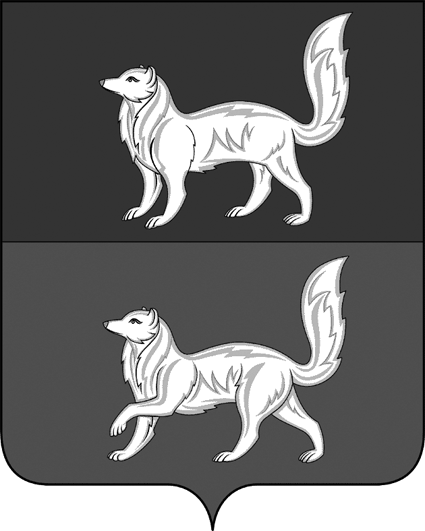 